Poêlée de riz aux poireaux, champignon et parmesan4 personnes        Préparation : 5 min         Cuisson : 15 minIngrédients 170 g de riz 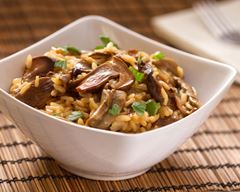 50 ml de crème fraîche 30 g de parmesan 3 blancs de poireaux 6 champignons de Paris ½ cube de bouillon de légumes 15 g de beurre 1 oignon4 brins de ciboulette 4 brins de persil Sel, poivre Préparation : Portez une casserole à ébullition. Versez-y le riz avec le demi-cube de bouillon émietté. Mélangez et laissez cuire 10 min. Pendant ce temps, lavez les poireaux et les champignons, pis émincez-les finement. Faite fondre le beurre dans une poêle à feu vif. Ajoutez l’oignon, les champignons puis les poireaux. Laissez- les revenir 6 min en remuant, puis salez et poivrez. Incorporez ensuite les herbes lavées et ciselées, ajoutez la crème fraîche et mélangez. Une fois que le riz est cuit, égouttez-le et ajoutez-le dans la poêle. Mélangez bien et faîtes revenir 2 min à feu vif en remuant. Servez par assiette et parsemez de parmesanRemarque : Cette recette peut être accompagnée d’un poulet ou de poisson